В соответствии с Федеральным закономот 06.10.2003 года № 131-ФЗ «Об общих принципах организации местного самоуправления в Российской Федерации», руководствуясь Уставом муниципального образования «Тулунский район»,П О СТ А Н О В Л Я Ю:1. Внести в долгосрочную муниципальную целевую программу «Развитие и содержание автомобильных дорог местного значения вне границ населенных пунктов в границах Тулунского муниципального района на 2011-2013 годы», утвержденную постановлением администрации Тулунского муниципального района от 10.10.2011 года № 143-пг (с изменениями, внесенными постановлением администрации Тулунского муниципального района от 18.11.2011г № 162-пг, от 26.01.2012г. № 8-пг, 28.03.2012г № 39-пг, 29.06.2012г № 88-пг) (далее – программа), изменения, изложив ее (программу) в новой редакции согласно приложению к настоящему постановлению.2. Настоящее постановление опубликовать в средствах массовой информации.МэрТулунскогомуниципального района                                                                          М.И. ГильдебрантПриложение к постановлению администрацииТулунского муниципального района от «11» сентября2012 года №  118-пгДОЛГОСРОЧНАЯ МУНИЦИПАЛЬНАЯ ЦЕЛЕВАЯ ПРОГРАММА"РАЗВИТИЕ И СОДЕРЖАНИЕ АВТОМОБИЛЬНЫХ ДОРОГ МЕСТНОГО ЗНАЧЕНИЯ ВНЕ ГРАНИЦ НАСЕЛЕННЫХ ПУНКТОВ В ГРАНИЦАХ ТУЛУНСКОГО МУНИЦИПАЛЬНОГО РАЙОНА НА 2011-2013 ГОДЫ"ПАСПОРТ  ДОЛГОСРОЧНОЙ МУНИЦИПАЛЬНОЙ ЦЕЛЕВОЙ ПРОГРАММЫ"РАЗВИТИЕ И СОДЕРЖАНИЕ АВТОМОБИЛЬНЫХ ДОРОГ МЕСТНОГО ЗНАЧЕНИЯ ВНЕ ГРАНИЦ НАСЕЛЕННЫХ ПУНКТОВ В ГРАНИЦАХ ТУЛУНСКОГО МУНИЦИПАЛЬНОГО РАЙОНА НА 2011-2013 годы" (ДАЛЕЕ - ПРОГРАММА)1. ХАРАКТЕРИСТИКА ПРОБЛЕМЫ, НА РЕШЕНИЕ КОТОРОЙНАПРАВЛЕНЫ МЕРОПРИЯТИЯ ДОЛГОСРОЧНОЙ МУНИЦИПАЛЬНОЙ ЦЕЛЕВОЙ ПРОГРАММЫ"РАЗВИТИЕ И СОДЕРЖАНИЕ АВТОМОБИЛЬНЫХ ДОРОГ МЕСТНОГО ЗНАЧЕНИЯ ВНЕ ГРАНИЦ НАСЕЛЕННЫХ ПУНКТОВ В ГРАНИЦАХ ТУЛУНСКОГО МУНИЦИПАЛЬНОГО РАЙОНА НА 2011-2013 ГОДЫ" (ДАЛЕЕ - ПРОГРАММА)Автомобильные дороги имеют стратегическое значение для Тулунского района. Они связывают обширную территорию района, обеспечивают жизнедеятельность всех населенных пунктов, по ним осуществляются массовые автомобильные перевозки грузов и пассажиров. Сеть автомобильных дорог обеспечивает мобильность населения и доступ к материальным ресурсам. Значение автомобильных дорог постоянно растет в связи с изменением образа жизни людей, превращением автомобиля в необходимое средство передвижения, значительным повышением спроса на автомобильные перевозки в условиях роста промышленного и сельскохозяйственного производства, увеличения  объемов строительства, развития сферы услуг. В настоящее время на территории Тулунского района протяженность автомобильных дорог общего пользования составляет , в том числе автомобильных дорог, находящихся в областной собственности – 553, , бесхозных– , находящихся вне границ населенных пунктов – , в собственности Тулунского района – . Кроме того, на территории Тулунского района находятся 9 мостовых сооружений с неустановленной формой собственности и 32 моста, находящиеся в областной собственности. В период паводка . 2 мостам были нанесены значительные повреждения, 4 моста разрушены полностью. В период с 2010-.г. 3 моста были восстановлены. Для восстановления остальных 3 требуется 87,1 млн. рублей, из них на подготовку проектно-сметной документации требуется 11,1 млн. рублей и на строительство 76 млн. рублей. Параметры местных автомобильных дорог соответствуют в основном IV и V категориям. В основном автомобильные дороги с гравийным покрытием, что приводит к увеличению текущих затрат на содержание.На 1 января 2011 года доля протяженности автомобильных дорог, не соответствующих нормативным требованиям к транспортно-эксплуатационным показателям, составляет85%.Значительная часть автомобильных дорог имеет высокую степень износа. В течение длительного периода темпы износа автомобильных дорог превышают темпы восстановления и развития. Ежегодно увеличивается недоремонт.Ускоренный износ автомобильных дорог обусловлен также ростом парка автотранспортных средств и интенсивности движения, увеличением в составе транспортных потоков доли большегрузных автомобилей (как по полной массе, так и по нагрузке на ось).Основными проблемами развития и содержания автомобильных дорог являются следующие:1. В связи с глубоко дефицитным  бюджетом Тулунский район не имеет возможности финансировать выполнение работ по строительству, ремонту, содержанию автомобильных дорог.2. В соответствии со статьей 85 Федерального закона 131-ФЗ должны быть переданы субъектом Российской Федерации  органам местного самоуправления в установленном законом порядке автомобильные дороги, находящиеся в областной собственности. Но до настоящего времени это вопрос не решен в связи с тем что, правоустанавливающая (правоподтверждающая), техническая и землеустроительная документация находится на стадии оформления. 3. Для передачи поселениям автомобильных дорог общего пользования местного значения в границах населенных пунктов и поселений необходимо подготовить и предоставить правоустанавливающую (правоподтверждающую), техническую и землеустроительную документацию. Для подготовки данной документации требуется  74 306 992 рубля. Администрация Тулунского муниципального района не имеет возможности профинансировать выполнение данных работ в связи с глубоко дефицитным бюджетом.4. До сих пор не разработан регламент передачи и дальнейшей эксплуатацииавтомобильных дорог муниципальными образованиями в силу отсутствия финансовых ресурсов. 5.Основной объем перевозок по автомобильным дорогам местного значения осуществляется в условиях превышения нормативного уровня загрузки дорожной сети, что приводит к износу дорожного полотна и снижению безопасности движения. В создавшейся ситуации необходимо принятие мер по качественному изменению состояния автомобильных дорог, чтобы снизить потери в хозяйственном комплексе, обусловленные инфраструктурными ограничениями.2. ОБОСНОВАНИЕ НЕОБХОДИМОСТИ И ЦЕЛЕСООБРАЗНОСТИРЕШЕНИЯ ПРОБЛЕМЫ ПРОГРАММНО-ЦЕЛЕВЫМ МЕТОДОМДанная программа предусматривает решение только годовых задач, что способствует использованию финансовых ресурсов с наибольшей эффективностью при четко определенных приоритетах развития дорожного хозяйства.Программа позволит увязать целевые показатели совершенствования автомобильных дорог с финансовыми возможностями местного и областного бюджетов, сформировать местный бюджет на основе среднесрочного планирования расходов, финансировать задачи, нацеленные на достижение результатов, а также предусмотреть механизмы контроля целевых показателей, отражающих результативность и эффективность деятельности дорожного хозяйства Тулунского района.3. ЦЕЛИ И ЗАДАЧИ ПРОГРАММЫ, СРОКИ И ЭТАПЫ ЕЕРЕАЛИЗАЦИИ.Целью Программы является сохранение и развитие сети автомобильных дорог, обеспечивающей социально-экономические потребности населения Тулунского района и хозяйствующих субъектов.Задачами Программы являются:1. Текущий ремонт автомобильных дорог местного значения, находящихся вне границ населенных пунктов в границах Тулунского муниципального района. Требуется произвести ремонт автомобильной дороги подъезд к п. Октябрьский-2, примыкающий к дороге "подъезд к д. Альбин" км 2, протяженностью 5 км., подъезд к с. Азей, протяженностью 2 км.2. Выполнение  мероприятий по проектированию мостовых сооружений, разрушенных в период паводка 2010 г. Программа будет реализована в период с 2011г. по 2013 г. В 2011-2012 г.г. необходимо подготовить проектно-сметную документацию и провести ее экспертизу по двум мостовым переходам: в п. Октябрьский-2, с. Уйгат,. Строительство мостовых переходов предполагается произвести в 2013 г. Ремонт автомобильной дороги подъезд к п. Октябрьский-2, примыкающий к дороге "подъезд к д. Альбин" км 2, протяженностью 5 км,  подъезд к с. Азей, протяженностью 2 км.в рамках программы будет произведен в 2013 г.,4. ПЕРЕЧЕНЬ МЕРОПРИЯТИЙПеречень мероприятий, объем финансирования с разбивкой по годам и источникам финансирования, планируемых к выполнению в рамках Программы, приведен втаблице.Таблица 5. МЕХАНИЗМ РЕАЛИЗАЦИИ ПРОГРАММЫ И КОНТРОЛЬЗА ХОДОМ ЕЕ РЕАЛИЗАЦИИМуниципальным заказчиком программы является администрация Тулунского муниципального района, которая организует выполнение всех программных мероприятий в соответствии с действующим законодательством Российской Федерации, Иркутской области и муниципальными нормативными правовыми актами Тулунского муниципального района.Организации, выполняющие работы по муниципальным контрактам, привлекаются к участию в реализации программы на конкурсной основе в соответствии с Федеральным законом от 21 июля 2005 года № 94-ФЗ "О размещении заказов на поставки товаров, выполнение работ, оказание услуг для государственных и муниципальных нужд".Главным распорядителем средств, выделяемых на выполнение мероприятий Программы из областного бюджета, является администрация Тулунского муниципального района.Порядок и сроки представления заявок на получение межбюджетных субсидий устанавливаются министерством строительства, дорожного хозяйства Иркутской области.6. ОЦЕНКА ЭФФЕКТИВНОСТИ РЕАЛИЗАЦИИ ПРОГРАММЫРеализация программы позволит выполнить требования Федерального закона от 06.10.2003 года № 131-ФЗ «Об общих принципах организации местного самоуправления в Российской Федерации» в части содержания и строительства автомобильных дорог общего пользования между населенными пунктами, мостов и иных транспортных инженерных сооружений вне границ населенных пунктов в границах муниципального района;  создание условий для предоставления транспортных услуг населению и организация транспортного обслуживания населения между поселениями в границах муниципального района. А также реализовать требования Федерального закона от 08.11.2007 года № 257-ФЗ «Об автомобильных дорогах и о дорожной деятельности в Российской Федерации и о внесении изменений в отдельные законодательные акты Российской Федерации», в части осуществления полномочий органов местного самоуправления в области использования автомобильных дорог и осуществления дорожной деятельности.В результате проведения мероприятий программы ожидается:повышение уровня безопасности дорожного движения на участках дороги от моста п. Октябрьский-2 примыкающей к дороге "подъезд к д. Альбин" км 2, подъезд к с. Азей;возможность перевозки продуктов питания, медикаментов, населения, проезда скорой помощи, пожарной автомашины, автотранспорта для жизнеобеспечения населения, учреждений и организаций, а также техники задействованной в лесозаготовительной промышленности в населенные пункты, в которых необходимо строительство мостов.»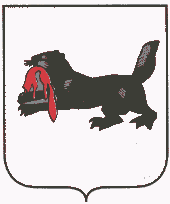 ИРКУТСКАЯ  ОБЛАСТЬИРКУТСКАЯ  ОБЛАСТЬМуниципальное образование«Тулунский район»АДМИНИСТРАЦИЯМуниципальное образование«Тулунский район»АДМИНИСТРАЦИЯТулунского муниципального районаТулунского муниципального районаП О С Т А Н О В Л Е Н И ЕП О С Т А Н О В Л Е Н И Е«11» сентября2012 г.                                                     № 118-пг«11» сентября2012 г.                                                     № 118-пгг.Тулунг.ТулунО внесении изменений в долгосрочную муниципальную целевую программу «Развитие и содержание автомобильных дорог местного значения вне границ населенных пунктов в границах Тулунского муниципального района на 2011-2013 годы1.Наименование программы Долгосрочная муниципальная целевая программа "Развитие и содержание автомобильных дорог местного значения вне границ населенных пунктов в границах Тулунского муниципального района на 2011-2013 годы" (далее – программа)2. Основание для разработки программы Федеральный закон от 06.10.2003 года № 131-ФЗ «Об общих принципах организации местного самоуправления в Российской Федерации», Федеральный закон от 08.11.2007 года № 257-ФЗ «Об автомобильных дорогах и о дорожной деятельности в Российской Федерации и о внесении изменений в отдельные законодательные акты Российской Федерации».3. Основные разработчики программы Комитет по архитектуре, строительству и ЖКХ администрации Тулунского муниципального района  4. Основные цели программы Сохранение и развитие автомобильных дорог местного значения, находящихся вне границ населенных пунктов в границах Тулунского муниципального района, обеспечивающихсоциально-экономические  потребности населенияТулунского района и хозяйствующих субъектов.5. Основные задачи программы 1. Текущий ремонт автомобильных дорогместного значения, находящихся вне границ населенных пунктов в границах Тулунского муниципального района.2. Выполнение  мероприятий по проектированию мостовых сооружений6. Сроки и этапы реализации программы      2011-2013 гг. 7. Исполнители основных мероприятий программы Администрация Тулунского муниципального района8. Ожидаемые конечные результаты реализации программы1. Улучшение технического состояниядорогместного значения, находящихся вне границ населенных пунктов в границах Тулунского муниципального района.2. Подготовка проектно-сметной документации.9. Объем финансирования2011г -1236,232 тыс. руб, в том числе:из местного бюджета – 50,0 тыс. руб.;из областного бюджета – 1186,232 тыс. руб.;2012г-21930,2 тыс. руб, в том числе:из местного бюджета – 257,0 тыс. руб.;из областного бюджета – 4873,2 тыс. руб.;Недостающие средства на реализацию –16800,0 тыс. руб.2013г –72818,02 тыс. руб., в том числе:из местного бюджета – 141,0 тыс. руб.;из областного бюджета – 2677,02 тыс. руб.;Недостающие средства на реализацию –70 000,0 тыс. руб.10.Контроль за исполнением Контроль за реализацией программы осуществляет администрация Тулунского муниципального района№ п/пНаименование объектаНаименование мероприятияТребуемые средства всего, тыс. руб.2011 г., тыс. руб.2011 г., тыс. руб.2011 г., тыс. руб.2012 г., тыс. руб.2012 г., тыс. руб.2012 г., тыс. руб.2013 г., тыс. руб.2013 г., тыс. руб.2013 г., тыс. руб.№ п/пНаименование объектаНаименование мероприятияТребуемые средства всего, тыс. руб.Местный бюджетОбластной бюджетНедостающие средстваМестный бюджетОбластной бюджетНедостающие средстваМестный бюджетОбластной бюджетНедостающие средства1Подъезд к п. Октябрьский-2Ремонт автомобильной дороги от моста п. Октябрьский-2 примыкающей к дороге "подъезд к д. Альбин" км 215 000---------------15 000---------2Мостовой переход (автодорожный мост) через р. Ия в п. Октябрьский-2 Тулунского района Иркутской областиВыполнение проектно-изыскательских работ 5130501186,232---2574873,2-------3Мостовой переход (автодорожный мост) через р. Ия в п. Октябрьский-2 Тулунского района Иркутской областиСтроительство моста70 000-------------------------70 0004Мостовой переход через р. Кирей в с. УйгатТулунского района Иркутской областиПодготовка проектно-сметной документации1800---------------1800---------5Автомобильная дорога «Подъезд к с. Азей» (от а/д дороги «Новосибирск-Иркутскк» км 1507)Подготовка проектно-сметной документации2818,02------------------1412677,02---Итого94748,02501186,232---2574873,2168001412677,0270 000